忻政任〔2023〕7号忻州市人民政府关于高骏等职务任免的通知各县（市、区）人民政府，忻州经济开发区管委会，五台山风景名胜区管委会，市人民政府各委、办、局：经市人民政府2023年3月22日第19次常务会议通过，决定任命：高  骏为市供销合作社联合社理事会主任；赵忠义为市供销合作社联合社监事会主任，免去其市供销合作社联合社理事会副主任职务；陈文军为定襄经济技术开发区管委会副主任，试用期一年。决定免去：张寿鹏的市住房和城乡建设局副局长职务；沈俊明的市住房和城乡建设局副局长职务；李文明的市市场监督管理局副局长职务；张秀玲的市城镇集体工业联合社副主任职务。忻州市人民政府                              2023年3月22日        （此件公开发布）  抄送：市委办公室，市人大常委会办公室，市政协办公室，市中级法院，市检察院。忻州市人民政府办公室                     2023年3月28日印发  共印150份  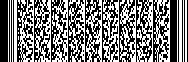 